Loughborough University拉夫堡大学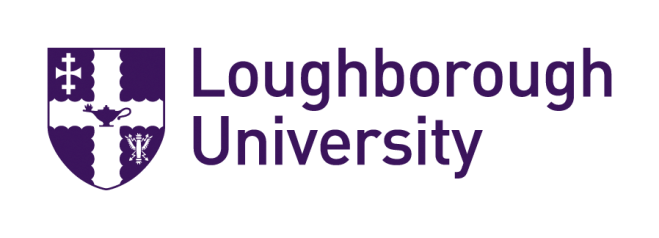 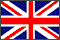 1+1 Partnership ProgrammeLoughborough University and Nankai UniversityA Quality EnvironmentLoughborough is located in the centre of England about 90 minutes by train from London.  Our single-site campus is the largest in the UK with attractive gardens, superb sports areas and plentiful accommodation for students.Loughborough now has 17,000 students of which around 16% are international students.There are over 2,600 international students studying at Loughborough – roughly 42% at postgraduate taught Masters level, 39% at undergraduate level and 19% at postgraduate research level.A Quality Reputation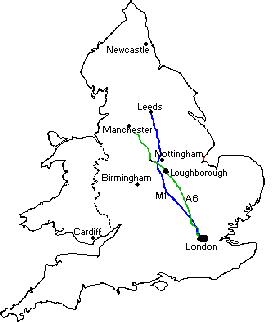 Awarded Gold in the Teaching Excellence Framework 2017Ranked 6thin the UK in the Guardian University Guide 2018 , top ten in the Complete University Guide 2018 and 7thin the UK in The Times Good University Guide 2018UK’s Best Student Experience over the last 10 years Times Higher Education 2007 - 2017Voted 1st for University Facilities -Whatuni Student Choice Awards 2017Also voted Best Student Union and Best Accommodation byWhatuni 2015Top 10 in England for research intensity – Research Excellence Framework 2014Loughborough has been ranked 6th safest place to live by studentsRanked in the top 5 in the UK and top 40 in the world for graduate employment by the QSBest sporting university in the world  - QS  World University Rankings 2017Loughborough - Nankai PartnershipLoughborough University (LU) and Nankai University (NKU) now have a partnership to offer NKU students an exclusive opportunity to earn two master’s degrees within two years! The 1+1 programme structure is:1 year of postgraduate study at NKU1 year of postgraduate study at LU (awarded two master’s degrees: one from NKU and one from LU)The 1+1 programme enables NKU students to gain exposure to world-leading teaching and research in Social Sciences in China and the UK. All successful NKU applicants will receive a 10% bursary and outstanding NKUstudents will be considered for scholarships.NKU students will choose from the following postgraduate master’s programmes at LU:MA Global Media & Cultural IndustriesMA Media & Cultural AnalysisMA Digital Media & SocietyMA Global Political CommunicationMA Media & Creative Industries MA Communication & Cultural PolicyMA Global Communication & DevelopmentEntry RequirementsNKU students must achieve the below for entry to LU for the 1+1 programme:Minimum 80% in the first master’s year at NKUIELTS 6.5 overall (6.0 minimum in each sub test)Pre-sessional English Language tuition is available for those applicants whose scores in English Language fall slightly below those which are normally expected for entry. The Pre-Sessional courses available are 10 weeks (IELTS 6.0 (6.0 in sub tests) for entry) and 6 weeks (IELTS 6.5 (5.5 in sub tests) for entry).Further information& Application SupportIf you would like more information about this partnership please contact:Department of Social Sciences (Loughborough)Institute for Media & Creative Industries (London)Fees & FinancesTuition fees 2018/19Exchange rate based on £1 = 8.Chinese Yuan RMB, November 2017. These fees are intended as a guideline only. Applicants are advised to check the fees on the web:http://www.lborolondon.ac.uk/study/fees-finance/Living costs (estimated):Loughborough: £11,600 should cover a postgraduate living in self-catered halls for 50 weeksLondon: £15,000 should cover a postgraduate living in London for 50 weeksLiving costs include accommodation, food, travel, leisure and personal expenditure.Accommodation (Loughborough)We offer four postgraduate halls of residence on, or close to, campus. All of these are self-catered halls, with 24-hour security. Our Student Accommodation Centre also provides support to students searching for private accommodation.Accommodation (London)We have approved a number of secure and friendly accommodation options to suit you and your budget. These include: Unite Stratford One – opposite the campus, single en-suite rooms or studio apartmentsClaredale House – located in Bethnal Green, 2.5 miles from campus, single rooms in shared apartmentsEast Village – former Athletes’ Village, 5-minute walk from campus, apartments with 1, 2 or 3 bedroomsFor more information please visit: http://www.lborolondon.ac.uk/about/location/accommodation/How to applyPlease request an application form for the LU-NKU China Partnership from Ms Sophie Cao, Managing Director of Global Arrow Agency in Beijing. Contact details are listed over the page.Nankai University:Professor FengDean, School of Literaturedajian@nankai.edu.cnApplication Support:Ms Sophie Cao, Managing DirectorGolden Arrow AgencyT: +86 (0)10 65273032Email: sophie.cao@ukpass.orgLoughborough University:Caroline FeeleyInternational Partnerships ManagerTel: +44 (0)1509 223 466Email: c.m.feeley@lboro.ac.uk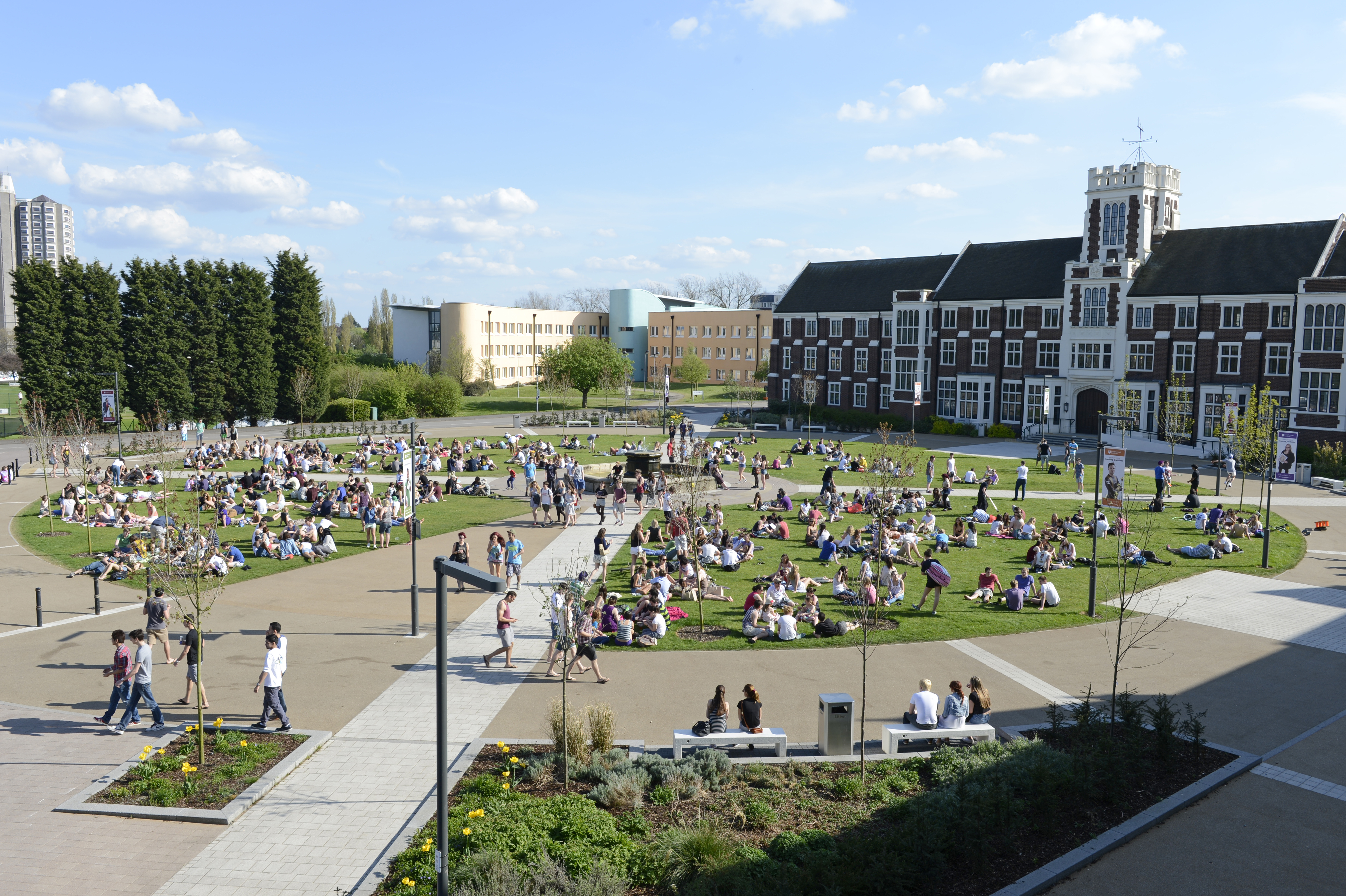 In the Department of Social Sciences we offer a rich variety of taught postgraduate masters. The courses are delivered by an internationally renowned interdisciplinary team, through the use of contemporary case studies and research-informed applied teaching and learning.The courses provide training in digital culture, media, communications, sociological, anthropological, theory, as well as quantitative and qualitative methods. They prepare our graduates for the real world of the television industry, marketing, academia, publishing, plus many more industriesYou will have the opportunity to gain contextual understanding of this highly popular field in a city globally renowned for its Media Creative Industries. In addition, you will have access to wide-ranging industry networks and events gaining first-hand knowledge and exposure to potential employment sectors.Based in the former Olympic International Broadcast Centre, our neighbours include BT Sport broadcasting company, owners of Europe's largest Sport TV studios. Along with providing a strong theoretical foundation, these connections mean that the programme can also offer unique opportunities for students to gain industry exposure and insights into the practical aspects of the media industry.http://www.lborolondon.ac.uk/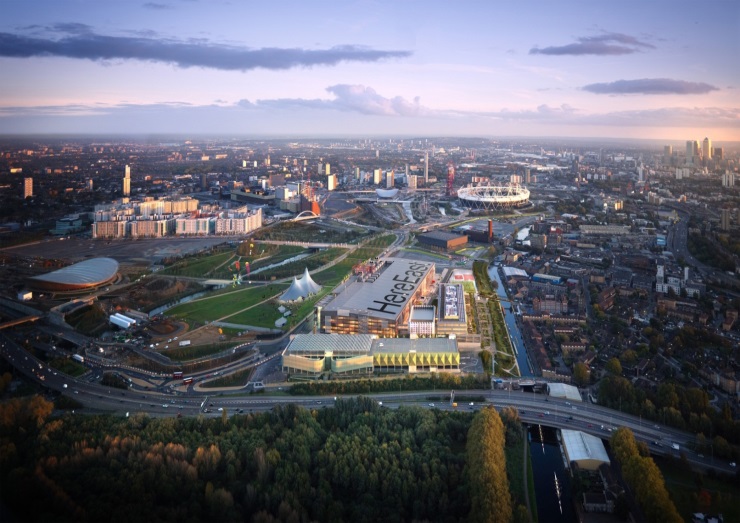 Standard FeeStandard FeeFee with 10% bursaryFee with 10% bursaryLU Year (Loughborough)£17,100RMB 150,420£15,390RMB 135,354LU Year (London)£17,500RMB 153,961£15,750RMB 138,573FeesFeesLiving expensesLiving expensesTotalTotal(10% bursary)£RMB£RMB£RMBLU Year (Loughborough)£15,390135,354£11,600102,023£26,990237,379LU Year (London)£15,750138,573£16,000140,724£31,750279,249